ㆍ교회당 예배: 금요일까지 사전 신청을 받아 매주일 15시 Mutterhauskirche에서예배드립니다. 당분간 온라인예배를 병행합니다(16시에 가능). ㆍBible12 2기 수료자: 김경숙, 김영희, 김평님, 김학순, 민경웅, 박종희, 박희영, 서민규, 송수미, 송인선, 서영지, 서희정, 신일수, 오경민, 우선화, 이미전, 정기승, 정정아, 정주애, 한상철, 허지은(21명, 가나다 순)ㆍ그리스도인의 생활영성: 약 22주간에 걸친 온라인 영성 강좌입니다. 조만간 개강하겠습니다. 관심 있으신 분 신청해 주세요. 매주 목요일 20시 예정.ㆍ헌금: 직접 봉헌하지 못하신 분들은 교회 구좌로 송금해 주세요.ㆍ생일: 안소연, 한준, 민지음** 함께 기도합시다 ** 1)교회당 예배가 은혜롭고 안전하게 운영되게 하소서. 2)코로나19를 속히 잠잠케 하여 주소서. 3)감염된 이들을 고쳐 주시고, 방역 위해 수고하는 이들을 지켜 주소서.4)스스로를 깊이 돌아보고, 삶의 변화가 일어나게 하소서.5)서로를 향한 관심과 사랑으로 함께 이겨내게 하소서.◆말씀일기 일정일/시편28:1-9     월/시편29:1-11     화/시편30:1-12     수/시편31:1-24목/시편32:1-11    금/시편33:1-22     토/시편34:1-22     일/시편35:1-18◆114 운동-하루(1) 한번(1) 말씀일기 & 성경 (4)장 통독(성경 200독 대행진: 183독, 임동원, 김경숙, 송인선 각 1독)◈ 예배위원 안내 ◈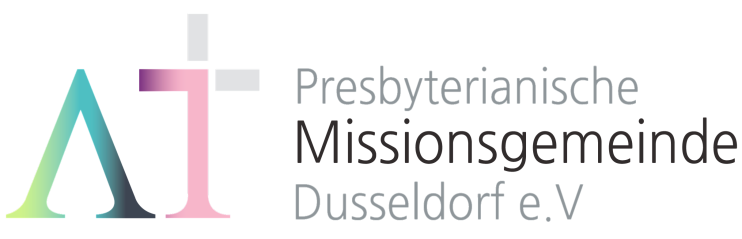   “너는 내 것이라” (사43:1)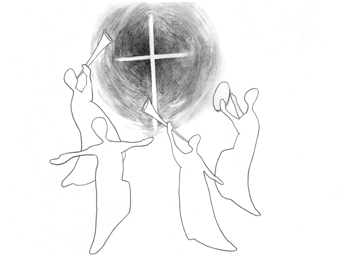 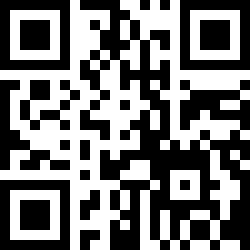 1983년 5월8일 창립     뒤셀도르프선교교회                 교회 홈페이지 duemission.de                  교회주소Alte-Landstr. 179, 40489 Düsseldorf인도: 손교훈 목사※ 표는 일어섭니다.**교회 구좌**Ev. Presbyterianische Kirchengemeinde e.V. Bank: Stadtsparkasse Düsseldorf IBAN: DE61 3005 0110 1008 4019 01◈ 손교훈 목사의 말씀일기  ‘여전히 태연히’ (시27편) ◈“전쟁이 일어나 나를 치려 할지라도 나는 여전히 태연하리로다”(3b). 실제 시인의 현실은 온통 두렵고 무섭게 만드는 대적 상황이다. 그러나 시인은 그 가운데서도 여전히 태연하겠노라고 마음을 다진다(3). 시편 42편 5절과 11절 말씀도 함께 떠오른다. “내 영혼아 네가 어찌하여 낙심하며 어찌하여 내 속에서 불안해 하는가? 너는 하나님께 소망을 두라. 나는 그가 나타나 도우심으로 말미암아 내 하나님을 여전히 찬송하리로다.”‘여전히 태연한’ 자의 삶은 몇 가지 형태의 ‘집중’으로 구체화 된다. 하나는 ‘성전과 예배로의 집중’이다. 시인은 여호와께 바라는 한 가지 일을 구하겠다고 한다: “내 평생에 여호와의 집에 살면서 여호와의 아름다움을 바라보며 그의 성전에서 사모하는 그것이라”(4). 또 하나는, 주의 얼굴을 찾는 것(7-9)이다. 즉, ‘기도로의 집중’이다: “여호와여 내가 주의 얼굴을 찾으리이다”(8). 또 다른 하나는 ‘기다림으로의 집중’이다. 미래에 산 자들의 땅에서 하나님의 선하심을 보게 될 줄 확실히 믿으며(13), 기다리는 것이다: “강하고 담대하며 여호와를 기다릴지어다”(14). 무슨 일이 있어도 여전히 예배하고, 여전히 기도하고, 여전히 기다릴 수 있도록, 영적 태만은 몰아내고 영적 태연함을 잃지 않아야 한다. 그 경지를 향해 오늘도 다시 집중!◈ 우리 교회가 함께 기도하며 후원 및 협력하는 곳 ◈▶스펙트럼 교회      ▶라인란트 지역 외국인교회들(이광열 목사)▶'겨자씨' 모임(2세 및 2세 사역자 위해 기도 및 후원)▶NRW 평신도연합회      ▶디아코니 협력 후원▶유럽 기독교교육원: 어린이 연합 캠프, 청소년 연합 캠프(JC)▶유럽 밀알 장애인 선교회(이명선 총무)▶유럽 코스타(청년수련회)      ▶유럽크리스찬 신문(이창배 목사)▶예장 유럽선교회        ▶장학 지원    ▶북한 선교         ▶굶주린 이웃 돕기(케냐 총게노 고아원, 스타여고, 이은용 선교사)▶기타 구제 사업         ▶선교관 기금 마련10월 18일10월 25일11월 1일11월 8일예배기도석호선민경웅송인선김종권말씀일기전정혜백능현서연주안내위원  예배부  예배부  예배부  예배부헌금위원  한명일  한명일  한명일  한명일애찬봉사※입례송/Eingangslied ......…… 왕이신 나의 하나님 …………..……※예배부름/Eingangsgebet  ........………………………………………………...........................   ………다함께인도자다함께인도자다함께인도자※찬송/Gemeindelied ………...................... 31장 2절 ....................................※찬송/Gemeindelied ………...................... 31장 2절 ....................................다함께※신앙고백/Glaubensbekenntnis   …………………………………………..................※신앙고백/Glaubensbekenntnis   …………………………………………..................다함께성시교독/Wechselwort ……………….. 교독문 37번 …………….................성시교독/Wechselwort ……………….. 교독문 37번 …………….................다함께찬송/Gemeindelied   ………………………... 303장 ………………….…………..….찬송/Gemeindelied   ………………………... 303장 ………………….…………..….다함께기도/Gebet  …….................…………...................................................………….............말씀일기/Bibeltagebuch  …………………………………………….............................찬양/Chor      …........…..…........... 누군가 기도하네 ...…........…............기도/Gebet  …….................…………...................................................………….............말씀일기/Bibeltagebuch  …………………………………………….............................찬양/Chor      …........…..…........... 누군가 기도하네 ...…........…............석호선 집사전정혜 교우서영지/김아영성경봉독/Text zur Predigt ...…………  요13:1-20 …..…....……………….…...성경봉독/Text zur Predigt ...…………  요13:1-20 …..…....……………….…...인  도  자.설교/Predigt  …………...…………. 서로 발을 씻어 주라 ………….…...설교/Predigt  …………...…………. 서로 발을 씻어 주라 ………….…..손교훈 목사기도/Gebet     …........………………………………………………....................................찬송/Gemeindelied …....…..………………….. 459장 ………….….………………….봉헌/Kollekte   ……………………….......................................………….....…….............기도/Gebet     …........………………………………………………....................................찬송/Gemeindelied …....…..………………….. 459장 ………….….………………….봉헌/Kollekte   ……………………….......................................………….....…….............설교자다  함  께다   함   께교제/Bekanntmachung ……………………….......................................………….............교제/Bekanntmachung ……………………….......................................………….............다함께※주의기도/Vaterunser……………………………………………………………………………※주의기도/Vaterunser……………………………………………………………………………다함께※축도/Segen   ………………………….……………………………………………......................※축도/Segen   ………………………….……………………………………………......................손교훈 목사